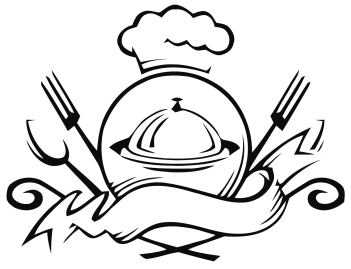 ЯслиЯслиСадЗАВТРАК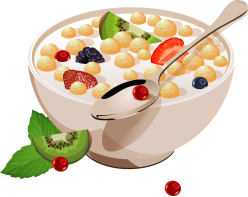 ЗАВТРАКЗАВТРАКЗАВТРАКСуп молочный с макаронными изделиями150150180Кофейный напиток на молоке150150180Хлеб пшеничный йодированный303035Масло (порция)8810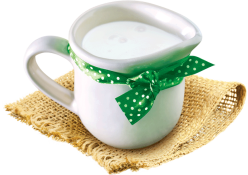 ВТОРОЙ ЗАВТРАКВТОРОЙ ЗАВТРАКВТОРОЙ ЗАВТРАКВТОРОЙ ЗАВТРАКМолоко кипяченое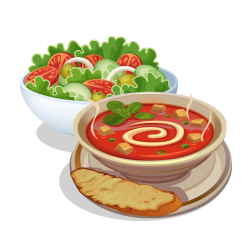 150150180ОБЕДОБЕДОБЕДОБЕДСуп картофельный с горбушейСуп картофельный с горбушей150/10200/15Запеканка картофельная с мясом или печенью Запеканка картофельная с мясом или печенью 150180Соус сметанныйСоус сметанный2530Салат из белокочанной капустыСалат из белокочанной капусты3540Компот из смеси сухофруктовКомпот из смеси сухофруктов150180Хлеб ржанойХлеб ржаной2538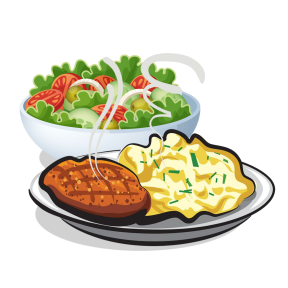 УПЛОТНЕННЫЙ ПОЛДНИКУПЛОТНЕННЫЙ ПОЛДНИКУПЛОТНЕННЫЙ ПОЛДНИКУПЛОТНЕННЫЙ ПОЛДНИКРагу овощное с курой150/40150/40180/50Чай с низким содержанием сахара 180180200Хлеб пшеничный йодированный252535